Formularz zgłoszeniowy do udziału w Projekcie 
Wypełnienie formularza nie jest jednoznaczne z przyjęciem do Projektu. Poinformujemy Cię o decyzji i jeśli będzie ona pozytywna zaprosimy Cię do udziału w Projekcie.Proszę wykreślić niepotrzebne:Zgłaszam chęć udziału w kursie:  jęz. angielskiego /  jęz. niemieckiego / komputerowymDotychczas deklaruję poziom znajomości:  0 / A2 / B2 / C2Proszę o uzupełnienie poniższych informacji lub niepotrzebne skreślić :1) Czy jesteś osobą niepełnosprawną?                                            		TAK  	NIE	2) Czy zamieszkujesz teren wiejski?                                                  		TAK  	NIE	3) Czy jesteś osobą aktualnie pozostająca bez zatrudnienia?      		TAK  	NIE	4) Czy pracujesz w mikro, małym lub średnim przedsiębiorstwie?            TAK  	NIE	5) Czy pracujesz w podmiocie ekonomii społecznej (np. NGO, Stowarzyszenia)? 					TAK  	NIE6) Twój aktualny wiek mieści się w przedziale: 		a) 18-24	b)25-29		c)50-64	 	d)65+	7) Czy posiadasz wykształcenie do średniego włącznie? 			TAK  	NIE8) Czy jesteś osobą zarejestrowaną w Urzędzie Pracy? 			TAK  	NIE9) Czy jesteś osobą prowadzącą działalność gospodarczą? 		TAK  	NIEProszę wybrać preferowane pory dnia zajęć:	w tygodniu, godziny poranne		godziny popołudniowe	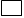 weekendy, godziny poranne		godziny popołudniowe	Preferowane miejsce szkolenia:											DziękujemyImię/ Imiona:   Nazwisko:Numer telefonu: